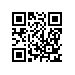 Регистрационный номер: 8.3.6.2-08/1403-01Дата регистрации: 14.03.2019О проведении конкурса проектов «Создание международных лабораторий НИУ ВШЭ – Санкт-Петербург на период с 01.09.2019 по 31.12.2022»ПРИКАЗЫВАЮ: Провести конкурс проектов «Создание международных лабораторий НИУ ВШЭ – Санкт-Петербург на период с 01.09.2019 по 31.12.2022» (далее – Конкурс) с 15 марта 2019 года по 01 июня 2019 года.Утвердить Положение о Конкурсе проектов «Создание международных лабораторий НИУ ВШЭ – Санкт-Петербург на период с 01.09.2019 по 31.12.2022» (Приложение 1).3.   Утвердить график проведения Конкурса (Приложение 2).5.   Контроль за исполнением приказа возложить на заместителя директора М. Б. Хомякова.Директор                                                                                                 С.М. Кадочников